My Sacred GroveByAngie KillianMusic at AngieKillian.comJoseph Smith went to a grove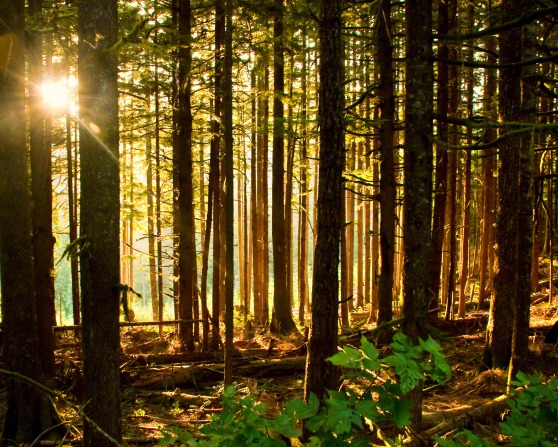 full of treesSeeking God’s wisdom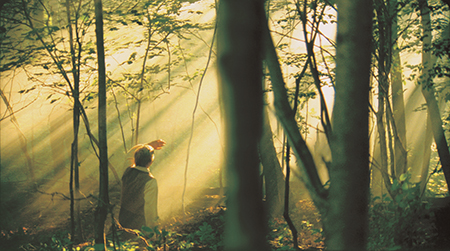 He fell to his kneesAs he pled with the heavens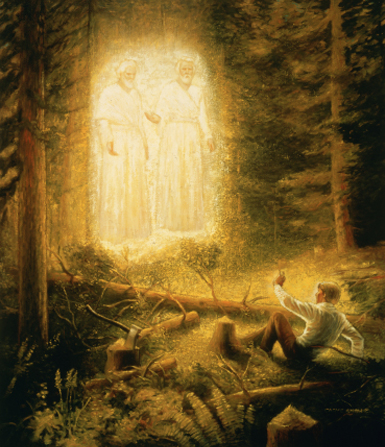 The sky filled with lightAnd the Father appeared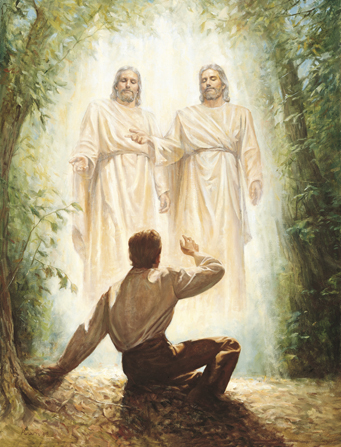 With His Son, Jesus ChristStanding above in the air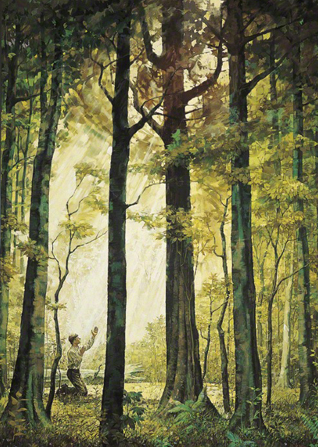 Coming to answer his prayerI will find my own Sacred Grove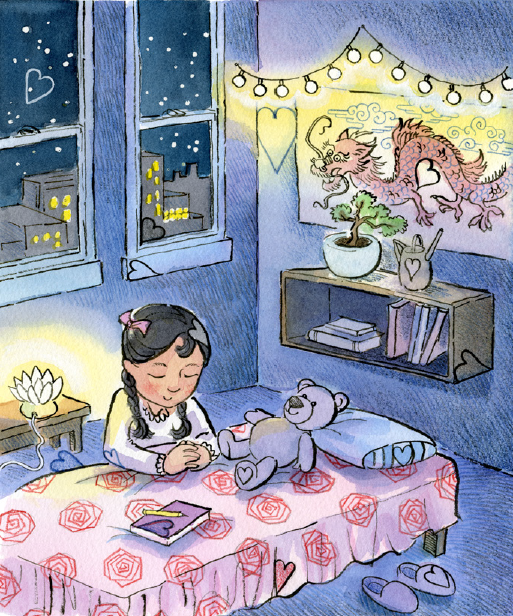 Away from all of the noise of the worldI will turn to prayer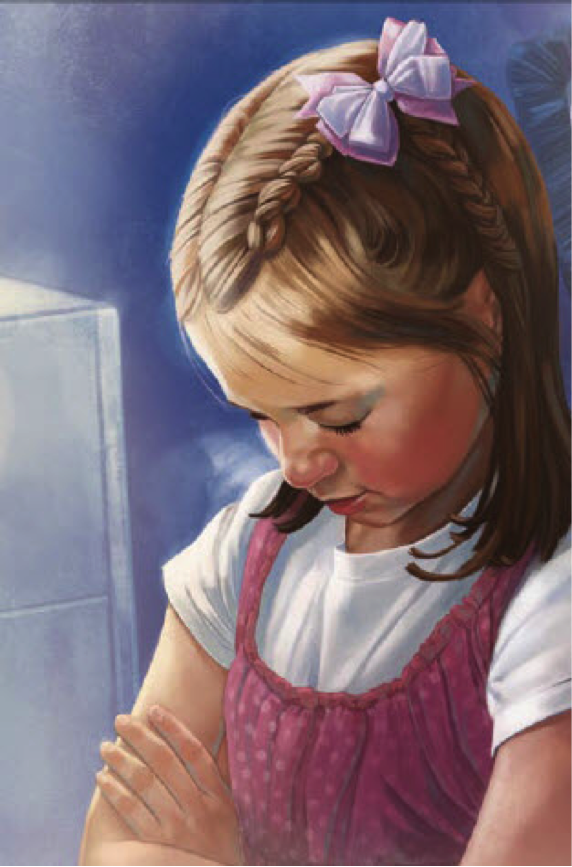 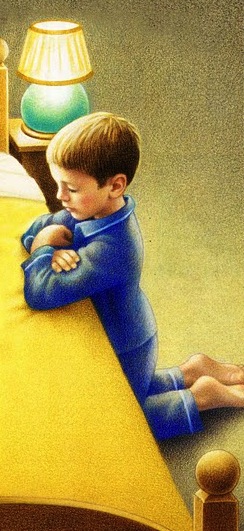 For I know he’s thereI will find my own Sacred Grove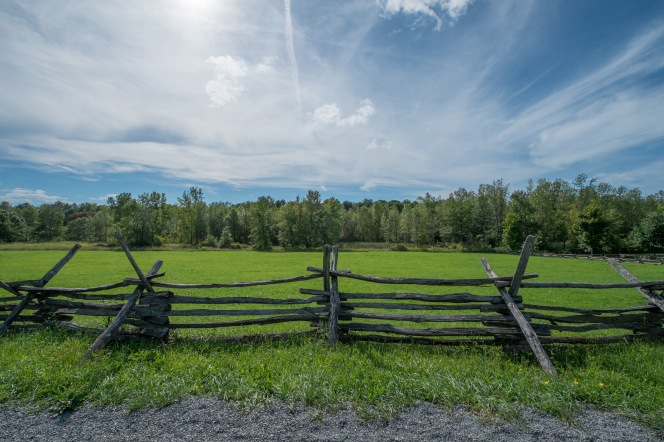 I will find my own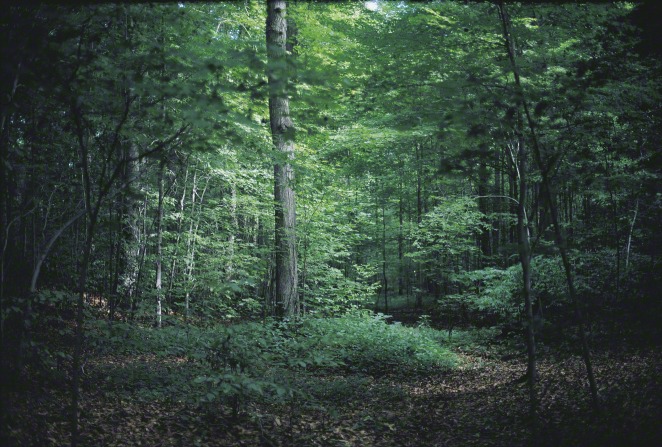 Sacred GroveSo many choices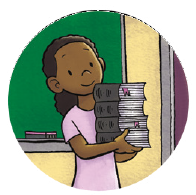 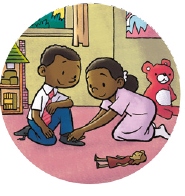 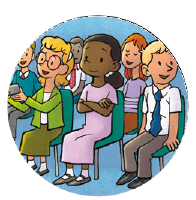 With so much at stakeLife’s full of pathways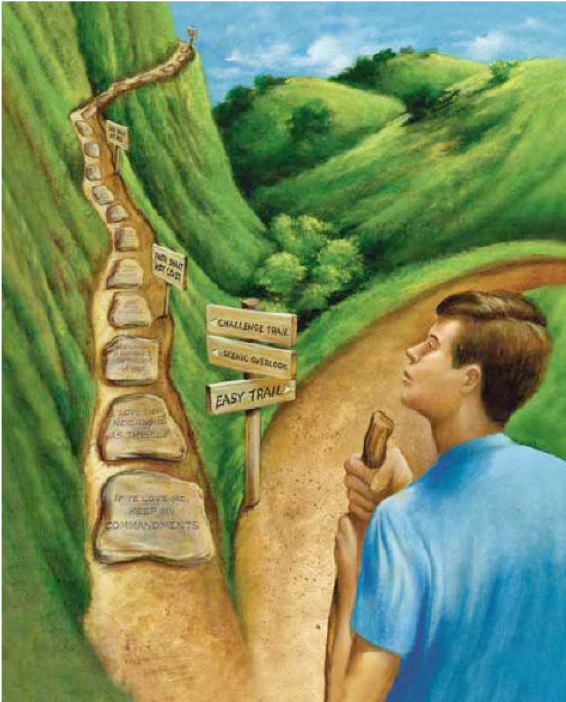 But which should I take?If I lift up in prayer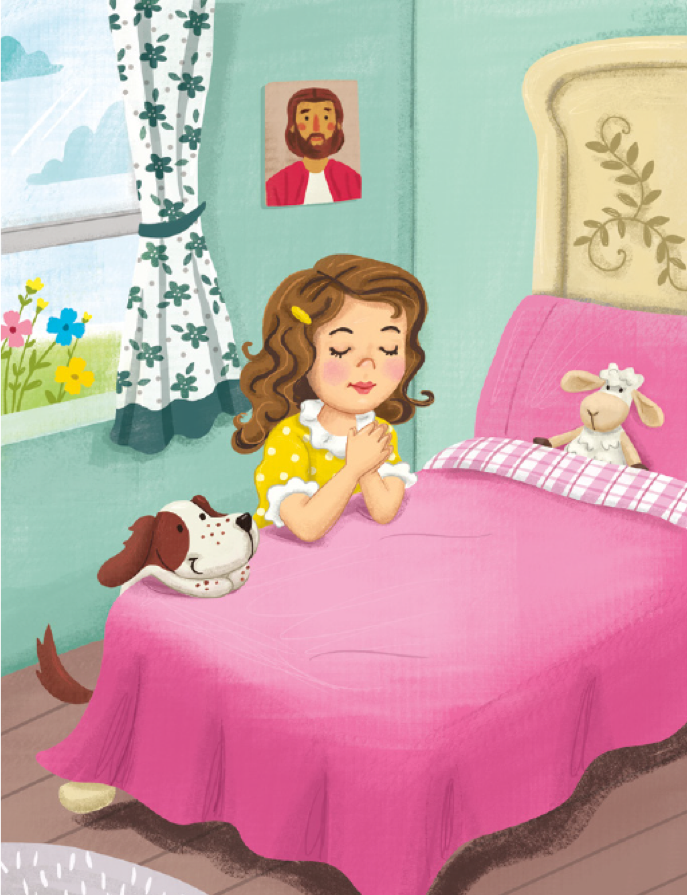 In the name of the SonThrough the pow’r of the Holy Ghost answers will come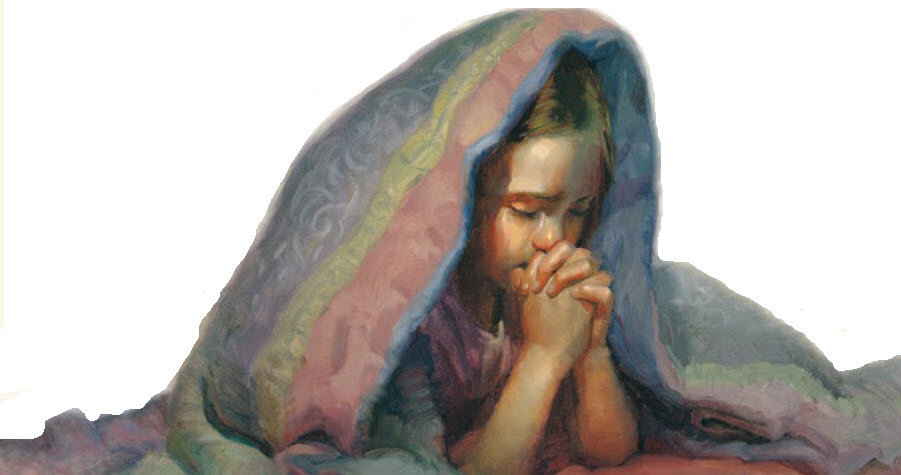 Heavenly Father is there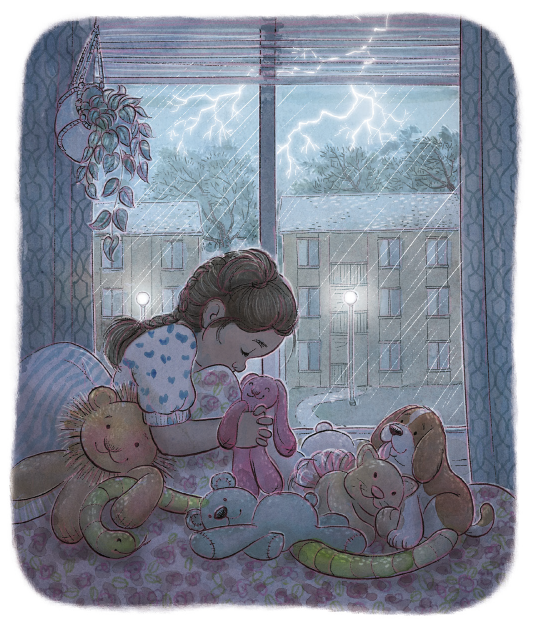 Ready to answer my prayerSometimes the answers take time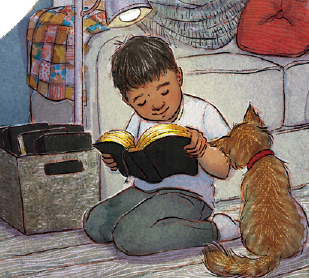 So we’ll listen in heart and mindRevelation will come my way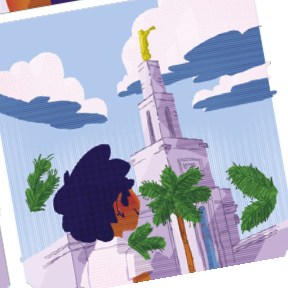 As I wait patiently in faith